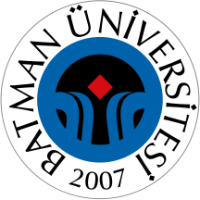 T.C.BATMAN ÜNİVERSİTESİMÜHENDİSLİK FAKÜLTESİBİLGİSAYAR MÜHENDİSLİĞİ BÖLÜMÜ……………(PROJE İSMİ)…………….	Öğrenci ismi 	Öğrenci ismi 	Öğrenci ismiPROJE ARA/FİNAL RAPORUDanışman……………………………BATMAN - 2020T.C.BATMAN ÜNİVERSİTESİMÜHENDİSLİK FAKÜLTESİBİLGİSAYAR MÜHENDİSLİĞİ BÖLÜMÜ……………(PROJE İSMİ)…………….HAZIRLAYANLAR			: ÖğrenciNo    Öğrenci ismi			  ÖğrenciNo    Öğrenci ismiEğitim-Öğretim		: 2019 – 2020Dersin Adı 		: Bitirme TeziProje Danışmanı		: ……………..Rapor Teslim Tarihi		: …./…./….Batman - 2020ÖZET	Kapak sayfasından hemen sonra ayrı bir sayfaya yazılır. Özet bölümü çalışmalarınızdaki amaç ve hedefleriniz ile şimdiye kadar yaptığınız çalışmalardaki ilerlemelerinizi özetleyen (en fazla 200 kelimelik) bir bölümdür. Özet bölümünün raporun yazımının bitmesinin ardından, en sonda yazılması önerilir. 	Özet, raporunuzun giriş ve sonuç bölümlerinden yola çıkarak kolayca hazırlanabilir. Mühendislik alanında ve bilimsel raporların yazımında özet bölümü önemli rol oynar. Çünkü bu bölümde okuyucuya çalışmanızın ne hakkında olduğu ve neler başarıldığı anlatılmaktadır. Eğer okuyucu özetinizle ilgilenirse, raporunuzun devamını da okur. Değilse, okuyucu rapor için sadece kısa bir zaman harcamış olur.ABSTRACT 	It is written on a separate page immediately after the cover page. The Summary section is a section (up to 200 words) that summarizes the goals and objectives of your work and your progress in the work you have done so far. It is recommended that the summary section be written at the end after the report has finished writing.	The summary can be easily prepared from the introduction and conclusion sections of your report. The summary section plays an important role in the field of engineering and writing of scientific reports. Because in this section, the reader explains what your work is about and what has been accomplished. If the reader is interested in your summary, he or she will read the rest of your report. If not, the reader has spent only a short time to report.         İÇİNDEKİLER                                                			SAYFAÖZET	IABSTRACT	IIIİÇİNDEKİLER	IIITABLO LİSTESİ	IVŞEKİL LİSTESİ	VKISALTMALAR LİSTESİ	VI1. GİRİŞ	11.1. Projenin Amacı	11.2. Hedefler ve Proje Çıktıları	11.3. Proje Adımları ve Planı	11.4. Projede ile İlgili İleride Yapılabilecekler	22. MATERYAL VE METOD	32.1. Materyal	32.2. Metod	33. TARTIŞMA VE DEĞERLENDİRME	44. SONUÇLAR	5KAYNAKLAR	6EKLER	7ÖZGEÇMİŞ	8    TABLO LİSTESİ     	                            			    SAYFATablo 1.1. Tablo Adı ..	10Tablo 2.1. Tablo Adı.	25    ŞEKİL LİSTESİ     	                            			    SAYFAŞekil 1.1. Şekil Adı ..	12Şekil 2.1. Şekil Adı.	28KISALTMALAR LİSTESİ		1B	: Bir Boyutlu2B	: İki Boyutlu3B	: Üç BoyutluGİRİŞ Giriş bölümü okuyucunun konuyla ilgili başka yayınları okumaya gerek duymadan, projenizi anlayıp değerlendirebilmesini sağlamak için yeterli temel bilgileri içermeli, çalışmanın yapılma gereğini ve amacını kısaca anlatmalıdır. Bu konunun seçiliş sebebi ve konunun neden önemli olduğu giriş bölümünde iyi bir şekilde vurgulanmalıdır.Giriş bölümünün yapısı şöyle olmalıdır:Proje konusunun tanımı bir kez daha yapılmalıdır.Proje çalışmasının anlaşılabilmesi için bilinmesi gereken ön bilgiler varsa anlatılmalıdır.Aynı konuda, daha önce yapılmış çalışmalar varsa anlatılmalı ve değerlendirilmesi yapılmalıdır. Proje önerisi raporu için ana referansları (yaklaşık 6-7 adet) vermeniz yeterlidir.Çalışmada kullanılan yöntemler ve bu yöntemlerin seçiliş sebebi açıklanmalıdır.Okuyucunun hangi bölümleri okuyacağına karar vermesini kolaylaştırmak için raporun sonraki bölümleri kısaca tanıtılmalıdır.1.1. Projenin AmacıProjenizin ana amacını yazmalısınız. Ana amacınız, projenin sonunda elde etmek ya da ulaşmak istediklerinizdir. Amacınızı olabildiğince spesifik olarak belirlemeye özen gösterin. Bu şekilde diğer okurlar projenin sonunda sizin ne kadar başarılı olduğunuzu ölçebilirler. Amacınız gerçekçi ve ulaşılabilir olmalıdır.1.2. Hedefler ve Proje ÇıktılarıAna amacınıza ulaşırken, tamamlanması gereken yan amaçlar da olacaktır. Bunlar birden fazla olabilir. Bu bölümde de hedeflerinizi elden geldiğince spesifik ve ölçülebilir nitelikte belirlemelisiniz.Projenizin tüm çıktılarını listeleyin. Projenizin sonunda beklenen ya da hedeflenen çıktılar sıralanacaktır.1.3. Proje Adımları ve PlanıBu bölüm raporunuzun “Çalışmayı nasıl yapacaksınız?” sorusunun cevabı olan bölümdür. Projenizin amacına ulaşması için nasıl bir plan izlenmesi gerektiğini belirten teknik yaklaşımınızı anlatmalısınız. Yaklaşımınız teknik olarak gerçeklenebilir midir? Çözmeniz gereken teknik problemleri belirleyiniz.Projenizi planlamada temel amaç projenizin ayırdığınız zamanında tamamlanmasını garanti etmenizdir. Bu raporda yapacağınız planlama tüm proje çalışmalarınız boyunca geçerli olacak planınızdır. Bunun için öncelikle yapacağınız ana iş paketlerini (literatür taraması, cihazların ve yazılımın hazırlanması, deneyler, veri analizi, rapor yazımı, vb. tüm işleri) listeleyin. Her bir iş paketinizi öncelik sırasına koyun. Bazı işlerin paralel yürüyebileceğini unutmayın. Her bir iş paketini gerçekleştirmek için hafta sayısı üzerinden ne kadar zamana ihtiyacınız olduğunu tahmin edin ve yapmanız gereken iş paketlerini bir dönem boyunca geçen haftalara atayın. Ayrıca, projenizin temel köşetaşlarının (milestones) da bir listelesini vermelisiniz. Köşetaşları, kaydettiğiniz ilerlemeyi ölçmeye yarayan ve projeniz döneminde gerçekleşecek olan önemli olaylardır. Örneğin, “Devre Prototipi Kasım 2017 sonunda tamamlanacaktır” ya da “Proje Final Raporu 25 Aralık 2017’de tamamlanacaktır” gibi. Bu şekilde, projenizdeki temel olayları düşünün ve birkaç köşetaşını (en fazla 6 tane) belirleyin.1.4. Projede ile İlgili İleride YapılabileceklerBu bölümde projenin geri kalanı ve proje sonuna kadar tamamlanması gereken işler ile ilgili bilgi verilmelidir. Projenin eksik kalan kısımları ve yapılacaklar açıkça ifade edilmelidir.  Son rapor (Final) yazılana kadar tamamlanması gerekenler bu paragrafta net olarak açıklanmalıdır. Hedeflenen, final raporu yazıldığında bu kısımdaki işlerin tamamının yapılmış olmalı ve asıl hedefe ulaşılmalıdır.MATERYAL VE METODŞu ana kadar yaptığınız tüm teknik işleri (örneğin, veritabanını tasarlama, yazılımların ilk adımlarını yazmaya başlamak, donanımı gerçeklemeye başlamak, test etmek, veri toplamak, vs.) toparlayıp, yazın. Diagramlar kullanın ve verilerinizi uygun tablo ve grafiklerde dikkatle gösterin. Örnek bir iş listesi aşağıda verilmiştir,2.1. MateryalProjede Microsoft Access 2007 kullanılmıştır.  2.2. MetodVeri tabanının ismi verildikten sonra oluştur butonuna basılarak boş veri tabanı oluşturulmuştur (Şekil 2.1). 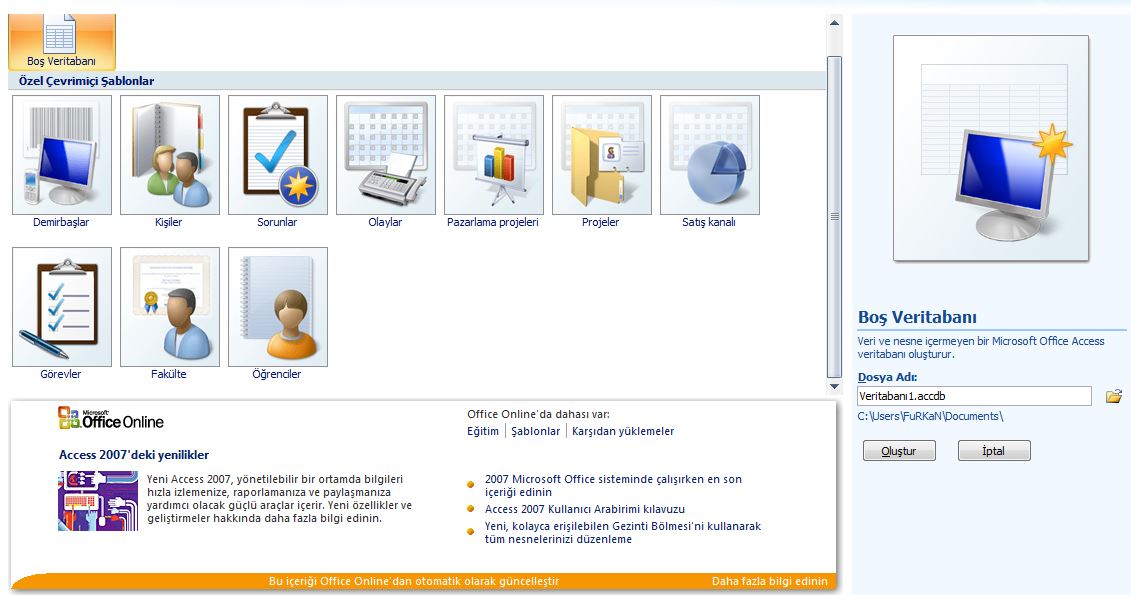                                      Şekil 2.1 Veri tabanı OluşturmaVeri tabanında tablo içerisinde iki alan kullanılmıştır (Şekil 2). 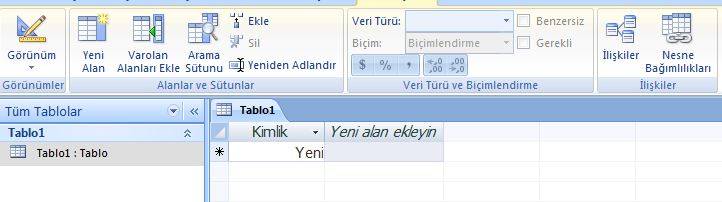 Şekil 2.2 Veri tabanı GörseliTARTIŞMA VE DEĞERLENDİRMERaporunuzda bahsedilen temel noktaları, proje amaçlarınıza ulaşmak için çözmeniz gereken temel problemleri, kaydettiğiniz ilerlemeleri de katarak değerlendirin ve özetleyin. SONUÇLARSonuçları madde işaretleriyle listelemeniz etkin bir yoldur ve tavsiye edilir. Bu bölüm bir sayfadan daha uzun olmamalıdır.KAYNAKLARRapor metninde atıf yapılan kaynaklar raporunuzda ortaya çıkış sırasına göre
numaralandırılarak parantez içinde belirtilmelidir. Kaynakların yazımında aşağıdaki kurallara dikkat edilmelidir. İkiden fazla yazarlarda ilk iki isim alınıp, diğer isimler için Türkçe yayınlarda “vd.”,
İngilizce yayınlarda “et al.” eklenmelidir.Kaynak bir makale ise, yazarın soyadı, adının baş harfi, parantez içinde yılı, çift tırnak arasında makalenin tam başlığı, derginin adı (veya uluslararası kısaltmaları), cilt numarası, sayı numarası, başlangıç ve bitiş sayfa numaraları yazılmalıdır.Kaynak bir sempozyumdan alınmış bir bildiri ise, yazarın soyadı, adının baş harfi, parantez içinde yılı, bildirinin adı, sempozyumun adı, yapıldığı yer, başlangıç ve bitiş sayfa numaraları yazılmalıdır.Kaynak bir kitap ise, yazarın soyadı, adının baş harfi, parantez içinde yılı, kitabın adı, yayın evi yazılmalıdır.Kaynak basılmış bir tez ise, yazarın soyadı, adının baş harfi, parantez içinde yılı, tezin adı, tezin türü, tezin sunulduğu kuruluş yazılmalıdır.Kaynak bir internet sitesi ise, yazarın soyadı, adının baş harfi  (yazar yoksa sayfa adıyla başlayınız), Web sayfasının adı “ tırnak içine alınız.”, Web sitesinin adı (ana sayfanın başında ya da tarayıcının üst kısmında çıkan başlığa bakınız ve eğik yazıyla yazınız), Yayımlayan ya da destek veren (eğer yayıncı yok ise y.y. işaretini kullanınız), Yayımlandığı ya da en son güncellendiği tarihi gün, ay, yıl olarak belirtiniz (eğer tarih yoksa t.y. işaretini kullanınız), Sayfaya erişilen tarih gün, ay, yıl olarak yazılmalıdır.Kaynakça Örneği:(Kaynak kitap ise)[1] Akansu, A. ve Haddad, R.A., (1992), Multiresolution Signal Decomposition,
Academic Press, San Diego.(Kaynak makale ise)[2] Cohen, M. ve Greenberg, D., (1986), “An Efficient Radiosity Approach for Realistic
Image Synthesis”, IEEE Computer Graphics and Applications, c.6, no.3, s.26-35.(Kaynak sempozyum bildirisi ise)[3] Turner, L. ve Grauman, P., (1995) “Rapid Hardware Prototyping of Digital Image
Processing Systems, 5th International Workshop on Field Programmable Logic and
Applications, Oxford, UK, s.111-118.(Kaynak basılmış bir tez ise)[4] Başak, S. ve Güneydaş, İ., (1998) “Belirleyici Özelliklerine Göre İnsan Yüzü
Tanıma”, Bitirme Projesi, YTÜ Bilgisayar Bilimleri ve Mühendisliği Bölümü, İstanbul.(Kaynak bir internet sitesi ise)[5] Bekiroğlu, Nazan. “Osmanlıda Kadın Şairler.” EdebiyatTurk. Milliyet t.y. Web. 5 Kasım2009.[6] Yalçın, Aydan. " Dağlarca’nın Ardından." Çağdaş Şair ve Yazarlar Derneği. 10 Ara.2008. Web. 10 Ağustos 2009.EKLER EK 1 (Resimler) EK 2 (Kodlar) ÖZGEÇMİŞÖğrenci ismi        25.02.1990 tarihinde Ümraniye/İSTANBUL’da doğdu. İlköğretim eğitimini Osmangazi İlkÖğretim Okulu’nda  başladı. Buradaki 8 senelik eğitiminin ardından Anadolu Teknik Ve Meslek Lisesi’nde eğitim hayatına devam etti.12 senelik eğitim ve öğretim hayatını başarılı bir şekilde tamamladıktan sonra 2011 yılında Batman Üniversitesi Mühendislik Mimarlık Fakültesinde Bilgisayar Mühendisliği bölümüne girdi. Meslek hayatında yazılım ve Mobil uygulamalara meraklı olduğu için 2 yıldır Teknopartner firmasının Bilişim Teknolojileri alanında “IT Support Help Desk” görevini yapmaktadır. İlgilendiği programlama dilleri; C# , java , php , MySqlÖğrenci ismi       25.02.1990 tarihinde Ümraniye/İSTANBUL’da doğdu.İlköğretim eğitimini Osmangazi İlkÖğretim Okulu’nda  başladı. Buradaki 8 senelik eğitiminin ardından Anadolu Teknik Ve Meslek Lisesi’nde eğitim hayatına devam etti.12 senelik eğitim ve öğretim hayatını başarılı bir şekilde tamamladıktan sonra 2011 yılında Batman Üniversitesi Mühendislik Mimarlık Fakültesinde Bilgisayar Mühendisliği bölümüne girdi. Meslek hayatında yazılım ve Mobil uygulamalara meraklı olduğu için 2 yıldır Teknopartner firmasının Bilişim Teknolojileri alanında “IT Support Help Desk” görevini yapmaktadır. İlgilendiği programlama dilleri ; C# , java , php , MySqlÖğrenci ismi       25.02.1990 tarihinde Ümraniye/İSTANBUL’da doğdu.İlköğretim eğitimini Osmangazi İlkÖğretim Okulu’nda  başladı. Buradaki 8 senelik eğitiminin ardından Anadolu Teknik Ve Meslek Lisesi’nde eğitim hayatına devam etti.12 senelik eğitim ve öğretim hayatını başarılı bir şekilde tamamladıktan sonra 2011 yılında Batman Üniversitesi Mühendislik Mimarlık Fakültesinde Bilgisayar Mühendisliği bölümüne girdi. Meslek hayatında yazılım ve Mobil uygulamalara meraklı olduğu için 2 yıldır Teknopartner firmasının Bilişim Teknolojileri alanında “IT Support Help Desk” görevini yapmaktadır. İlgilendiği programlama dilleri ; C# , java , php , MySql